Nomor	:Lampiran	:	Kepada Yth,Perihal	: Surat Keterangan Penelitian	Kepala Dinas Penanaman Modal	  	dan Pelayanan Terpadu Satu Pintu		Kabupaten Kampar		di –		BangkinangDengan hormat,Yang bertanda tangan dibawah ini :Nama	:Tempat, tanggal Lahir	:Jenis Kelamin	:Alamat Rumah	:Lulusan / Tahun	:Tempat Praktek	:Alamat Praktek	:Dengan ini kami mengajukan permohonan Surat Keterangan Penelitian, Sebagai bahan pertimbangan, terlampir :Surat Permohonan Bermaterai;Surat Pengantar / Permohonan dari yang bersangkutan (Perguruan Tinggi, Lembaga Survei dan sejenisnya); Proposal Penelitian/ Skripsi dan sejenisnya; Fotokopi KTM/KTP/SIM/Paspor yang akan melakukan penelitian; Penelitian maksimal selama 3 bulan, apabila belum selesai dalam jangka waktu 3 bulan, adanya perubahan judul, perubahan lokasi, Keterangan Penelitian dapat diperpanjang dan diperbarui dengan membawa Surat Keterangan Penelitian awal yang aslinya (bukan fotokopi);Rekomendasi Kesbangpol Kabupaten Kampar.Demikian permohonan ini saya sampaikan, atas diperkenankan Bapak, diucapkan terima kasih..................., ...................., 20...( …………………………… )PENYUSUNAN, PENETAPAN DAN PENERAPAN STANDAR PELAYANANIZIN UNDIAN BERHADIAH Persyaratan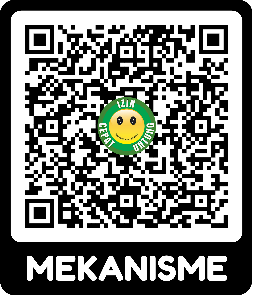 Sistem, mekanisme dan prosedur	: Terlampir atau scan QR Code ini ➜ Jangka waktu penyelesaian	: 5 (Hari Kerja)Biaya tarif	: Rp. 0 (Nol Rupiah)Produk pelayanan	: Surat Keterangan PenelitianPenanganan Pengaduan, saran, dan masukanKotak Pengaduan (Drop Box);E-mail : dpmptsp@kamparkab.go.id; Website : dpmptsp.kamparkab.go.id;SPAN Lapor : www.lapor.go.id/Pengaduan dan Kuesioner online https://dpmptsp.kamparkab.go.id/pages/bidang-pengaduanTelepon/Whatsapp dengan nomor 0812-7646-0487Survei Kepuasan Masyarakat (SKM) manual/elektronikJenis Permohonan	:		Baru	PerpanjanganNOURAIANCHECKLIST FOCHECKLIST FO      KETNOURAIAN  ADA   TIDAK      KET1.Surat Permohonan Bermaterai;2.Surat Pengantar / Permohonan dari yang bersangkutan (Perguruan Tinggi, Lembaga Survei dan sejenisnya); 3.Proposal Penelitian/ Skripsi dan sejenisnya; 4.Fotokopi KTM/KTP/SIM/Paspor yang akan melakukan penelitian; 5.Penelitian maksimal selama 3 bulan, apabila belum selesai dalam jangka waktu 3 bulan, adanya perubahan judul, perubahan lokasi, Keterangan Penelitian dapat diperpanjang dan diperbarui dengan membawa Surat Keterangan Penelitian awal yang aslinya (bukan fotokopi);6.Rekomendasi Kesbangpol Kabupaten Kampar.VERIFIKATORVERIFIKATORVERIFIKATORFORNT OFFICEBACK OFFICEPEJABAT/FUNGSIONALPELAYANAN PERIZINAN( …………………………. )( …………………………. )( …………………………. )Tanggal :Tanggal :Tanggal :CATATAN KEKURANGAN BERKAS :CATATAN KEKURANGAN BERKAS :CATATAN KEKURANGAN BERKAS :………………………………………………………………………………………………………………………………………………………………………………………………………………………………………………………………………………………………………………………………………………………………………